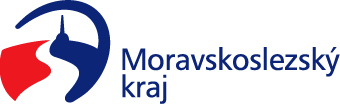 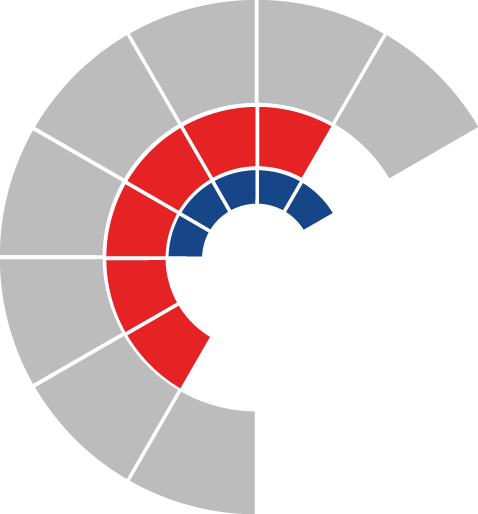 							Výbor pro životní prostředí zastupitelstva kraje 										 Výpis z usneseníČíslo jednání:	15		Datum konání:	15. 11. 2022		Číslo usnesení: 15/88Výbor pro životní prostředí zastupitelstva krajedoporučujezastupitelstvu krajeschválit 18. aktualizaci Plánu rozvoje vodovodů a kanalizací Moravskoslezského kraje dle přílohy č. 2 předloženého materiáluZapsala: Olga Rezáková, v. r.V Ostravě dne 15. listopadu 2022Ing. Zbyněk Gajdacz, MPA, v. r.člen výboru pro životní prostředí,pověřen Ing. Zuzanou Klusovou, předsedkyní výboru pro životní prostředí, k vedení 15. jednání výboru pro životní prostředí